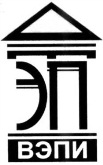 Автономная некоммерческая образовательная организациявысшего образования«Воронежский экономико-правовой институт»(АНОО ВО «ВЭПИ»)УТВЕРЖДЕНОПриказом АНОО ВО «ВЭПИ»от 07.02.2018 № 17 – УРектор__________С.Л. Иголкин    ПРАВИЛА 
оформления библиографического спискаи библиографических ссылокДанные Правила составлены в соответствии со стандартами                  ГОСТ 7.1–2003. Библиографическая запись. Библиографическое описание. Общие требования и правила составления; ГОСТ Р 7.0.12–2011. Библиографическая запись. Сокращение слов и словосочетаний на русском языке. Общие требования и правила; ГОСТ 7.11–2004 (ИСО 832:1994) СИБИД. Библиографическая запись. Сокращение слов и словосочетаний на иностранных европейских языках; ГОСТ 7.82–2001. Библиографическое описание электронных ресурсов: общие требования и правила составления; ГОСТ 7.0.5–2008. Библиографическая ссылка. Общие требования и правила составления;                        ГОСТ 2.105–95. ЕСКД. Общие требования к текстовым документам; ГОСТ 7.80–2000. Библиографическая запись. Заголовок. Общие требования и правила составления; ГОСТ Р 7.0.97–2016. Национальный стандарт Российской Федерации. Система стандартов по информации, библиотечному и издательскому делу. Организационно-распорядительная документация. Требования к оформлению документов; ГОСТ Р 7.0.11–2011. Диссертация и автореферат диссертации. Структура и правила оформления.1. Общие положения1.1. Библиографический список должен отражать изученные, цитируемые в работе источники, архивный материал, имеющий отношение к теме исследования. Их количество должно быть не менее 25 наименований.1.2. Каждый источник должен содержать библиографическое описание, представляющее собой совокупность библиографических сведений о цитируемом, рассматриваемом или упомянутом в тексте источнике, необходимых и достаточных для его общей характеристики, идентификации и поиска.1.3. Элементы библиографического описания приводятся в строго установленной последовательности и отделяются друг от друга условными разделительными знаками.1.4. Описания источников, включаемые в библиографический список, рекомендуется располагать в следующем порядке:1.4.1. Нормативные правовые акты;1.4.2. Научная и методическая литература;1.4.3. Материалы юридической практики.1.5. При составлении библиографического описания можно применять сокращение слов и словосочетаний. Если в описании применяются сокращения, они должны соответствовать ГОСТ Р 7.0.12 – 2011 и ГОСТ 7.11–2004 (ИСО 832:1994) СИБИД.1.6. Не допускается сокращать заглавия.2. Порядок перечисления нормативных правовых актов2.1. Библиографический материал нормативно-правового характера описывается в порядке убывания юридической силы нормативных актов:2.1.1. Международные нормативные акты;2.1.2. Конституция РФ;2.1.3. Федеральные конституционные законы;2.1.4. Кодексы;2.1.5. Законы РФ;2.1.6. Указы и распоряжения Президента РФ;2.1.7. Постановления и распоряжения Правительства РФ;2.1.8. Акты министерств и ведомств (постановления, приказы, распоряжения, письма);2.1.9. Акты органов субъектов РФ и муниципальных органов;2.1.10. ГОСТ;2.1.11. СНиП, СП, ЕНиР, ТУ и т.п.2.2. Нормативные акты одинаковой юридической силы располагаются в хронологическом порядке. 2.3. В библиографическом списке должно быть указано полное название акта, дата его принятия, номер, а также официальный источник опубликования.3. Общие правила оформления библиографических записей3.1. Научная и методическая литература в библиографическом списке располагается в алфавитном порядке, по первому слову библиографического описания (фамилии автора или заглавия документа, если автор не указан).3.1.1. Авторов-однофамильцев приводят в алфавитном порядке их инициалов, а труды одного автора – в алфавитном порядке названий работ или в хронологическом порядке их издания;3.1.2. Описания работ, опубликованных на иностранных языках, перечисляют в конце списка в следующем порядке: сначала на языках народов, пользующихся кириллицей, затем – латиницей, затем – особой графикой (в русской транскрипции).3.2. Схема описания документа: Заголовок описания. Область заглавия и сведений об ответственности. – Область издания. – Область выходных данных. – Область физической характеристики. – (Область серии). – Область примечания.3.3. Элементы и знаки описания документа: Фамилия и инициалы первого автора. Основное заглавие: добавочное заглавие / Инициалы и фамилии первого, второго, третьего автора; редактора, составителя, переводчика; название коллективного автора (учреждения, партии, общественной организации, органа власти). – Сведения о переиздании. – Место издания: Название издательства, год издания. – Количество страниц (дисков, кассет, карт). – (Название серии). – Дополнительная информация.3.4. Обязательным элементом описания являются сведения об ответственности (сведения об авторах индивидуальных или коллективных). 3.4.1. Книги одного, двух или трех авторов описываются под фамилией первого автора;3.4.2. При наличии информации о четырех и более авторах допускается не перечислять их полностью, а ограничиться указанием первого из каждой группы с добавлением в квадратных скобках сокращения «и другие» [и др.];3.4.3. Книги с коллективом авторов, или в которых не указан автор, указываются под заглавием (названием) книги. За косой чертой пишется фамилия редактора, составителя или другого ответственного лица.3.5. При указании места издания применяются сокращения только для городов Москва (М.), Ленинград (Л.), Санкт-Петербург (СПб.), Нижний Новгород (Н. Новгород) и Ростов-на-Дону (Ростов н/Д). Название других городов указывается полностью.3.6. Схема библиографического описания из сборника, многотомного издания: Сведения о составной части документа, т.е. фамилия и инициалы автора, заглавие / сведения об авторах индивидуальных или коллективных // Сведения о документе, в котором помещена составная часть. – Примечания.3.7. Схема библиографического описания журнальной статьи: Фамилия инициалы автора или наименование коллективного автора. Основное название: Другое заглавие и сведения, относящиеся к заглавию (косая черта) / Сведения об авторе // Название журнала. – Год издания. – Номер. – Страницы, на которых помещена статья.3.8. Схема библиографического описания газетной статьи: Фамилия инициалы автора. Основное название: Другое заглавие и сведения, относящиеся к заглавию / Сведения об авторе // Название газеты (в скобках место издания газеты, за исключением центральных газет). – Год издания. – Дата. – Страницы, на которых помещена статья (для газет объемом более 8 страниц).3.9. Схема библиографического описания диссертации: Фамилия инициалы автора. Основное заглавие: сведения, относящиеся к заглавию: номер специальности / Сведения об авторе. – Место издания: Издательство, год издания. – Количество страниц. – Примечание.3.10. Библиографическое описание электронных ресурсов может включать ссылки как электронные ресурсы в целом (электронные документы, базы данных, порталы, сайты, веб-страницы и т. д.), так и на составные части электронных ресурсов (разделы, и части электронных документов, порталов, сайтов, публикациях в электронных сериальных изданиях, сообщениях). При этом в записи указывают общее обозначение материала словами [Электронный ресурс], заключенными в квадратные скобки. После основных сведений об электронном ресурсе (автор, заглавие, место и год издания и т.п.) в примечании в следующей последовательности могут быть указаны:3.10.1. Системные требования, когда для доступа к электронному ресурсу требуется специальное программное обеспечение, например, Power Point; 3.10.2. Сведения об ограничении доступности, если электронные ресурсы из локальных сетей, а также на полнотекстовые базы данных, доступ к которым должен быть оплачен на договорной основе или по подписке;3.10.3. Дата обновления документа или дату пересмотра электронного ресурса, если она указана;3.10.4. Примечание о режиме доступа, допускается заменять аббревиатурой «URL» (Uniform Resource Locator — унифицированный указатель ресурса);3.10.5. Информация о протоколе доступа к сетевому ресурсу (ftp, http и т. п.);3.10.6. Электронный адрес в формате унифицированного указателя ресурса; 3.10.7. Дата обращения (указывается в круглых скобках после знака «двоеточие» и включает в себя число, месяц и год).3.11. Библиографическая запись документа из справочно-правовой системы оформляется аналогично обычным документам, но с указанием через двойную косую черту названия справочно-правовой системы, например,            // Справочно-правовая система «Консультант плюс» (или // СПС «Консультант плюс»). Любая справочно-правовая система содержит три типа документов:3.11.1. Нормативные правовые акты в последней редакции, включающие все изменения и дополнения;3.11.2. Документы, опубликованные на бумажных носителях, помещенные в СПС (статьи из журналов, учебники, комментарии и т.д.); 3.11.3. Документы, подготовленные и опубликованные только в СПС;3.11.4. В зависимости от типа документа возможно оформление сносок двух типов: желательные и допустимые. Желательно всегда ссылаться на первоисточник, т.е. на журнал, где первоначально была опубликована статья, на Собрание законодательства или Российскую газету, где первоначально был опубликован нормативно-правовой акт. Допустимой признается сноска на перепечатку документа в справочно-правовой системе, когда невозможно ознакомиться с первоисточником.3.12. Если при написании ВКР или курсовой работы использованы материалы юридической практики, то в библиографическом списке сначала указывают опубликованные судебные решения, а за ними – неопубликованные. Материалы юридической практики располагаются по их юридической силе, а в каждом блоке одинаково значимых источников – в хронологическом порядке. В данном разделе указываются материалы различных видов юридической практики:3.12.1. Международно-правовой;3.12.2. Судебно-правовой;3.12.3. Прокурорской;3.12.4. Следственной;3.12.5. Нотариальной и других видов.3.12.6. Сначала указывают решения международных судебных органов, правотворческие решения международных организаций (если в работе используются материалы международно-правовой практики), далее – судебные решения судов Российской Федерации (в соответствии с иерархией судебной системы), материалы уголовных, гражданских, административных дел, материалы прокурорской, следственной практики и другие необходимые материалы.3.13. Образец библиографического списка приводится в Приложении         № 1.3.14. Примеры оформления библиографических записей приводится в Приложении № 2.4. Оформление ссылок на литературные источники4.1. Библиографическая ссылка должна содержать библиографические сведения о цитируемом, рассматриваемом или упоминаемом в тексте другом источнике (его части).4.2. В выпускных квалификационных и курсовых работах применяются подстрочные ссылки, вынесенные из текста вниз страницы (в сноску). Сноски на литературу выполняются в порядке ее упоминания в тексте. Связь подстрочной ссылки с текстом осуществляют с помощью пронумерованного знака сноски, который набирают в верхней линии шрифта. 4.3. Внизу страницы под чертой, отделяющей сноску от текста, этот номер повторяется и за ним следует библиографическое описание цитируемого источника с указанием диапазона страниц.4.4. Подстрочные ссылки располагают под текстом каждой страницы, отделяя от него строкой отступа в 1,5 интервала. Для оформления подстрочных ссылок используется меню «Вставка, ссылка, сноска» текстового редактора Microsoft Word. Ссылку оформляют шрифтом TNR, 12, одинарным интервалом, без абзацного отступа, например 1: _________________________1 Тарасова В. И. Политическая история Латинской Америки: учеб. пособие. М., 2006. С. 305.4.5. При нумерации подстрочных библиографических ссылок применяют единообразную сквозную нумерацию для каждой страницы текста. Номер ссылки указывают в верхней части шрифта. 4.6. В подстрочной библиографической ссылке дают полное описание цитируемой работы в соответствии с вышеперечисленными стандартами. Допускаются следующие расхождения с ГОСТ 7.1 – 2003. Библиографическая запись. Библиографическое описание. Общие требования и правила составления:4.6.1. Предписанный знак «точка и тире», разделяющий области библиографического описания, заменять точкой, например 1 : _________________________1 Гершунский Б. С. Гражданское общество в России: Проблемы становления и развития: пособие для самообразования. – М.: Педагогическое общество в России, 2001. – С. 73.или 2 : _________________________2 Гершунский Б. С. Гражданское общество в России: Проблемы становления и развития: пособие для самообразования. М.: Педагогическое общество в России, 2001. С. 73.4.6.2. Не использовать квадратные скобки;4.6.3. При цитировании указывать либо номер страницы, на которой располагается цитируемый текст, либо общий объем источника, если он упоминается в работе без цитирования.4.7. Если в пределах одной страницы цитируется один и тот же источник, во второй и последующих сносках его название не повторяется, при повторных ссылках указывается «Там же». Например 2 :_________________________2 Там же. С. 86.4.8. Если тот же источник цитируется в следующий раз на другой странице, то указывается его автор, а вместо названия пишется «Указ. соч.» (указанное сочинение), «Цит. соч.» (цитируемое сочинение), «Op. Cit» (opus citato – цитированный труд) – для документов на языках, применяющих латинскую графику. Например 3 :_________________________3 Гершунский Б. С. Указ. соч. С. 104.4.9. Если текст цитируется не по первоисточнику, а по другому изданию, то в начале ссылки приводятся слова «Цит. по:» (цитируется по), «Приводится по:», с указанием источника заимствования. Например 4 :_________________________4 Цит. по: Воротинцева Н. А. Договорные обязательства в сфере туристского и гостиничного бизнеса. Ростов н/Д, 2007. 147 с.4.10. При ссылке на статьи Конституции, кодексов, другие нормативные акты в тексте указывается их точное название, а в подстрочной ссылке – официальный источник, в котором они опубликованы. Например: ст. 2 Федерального закона от 26 декабря 1995 г. № 208–ФЗ «Об акционерных обществах» 5_______________________________________5 СЗРФ. 1996. № 1. Ст. 1.4.11. При повторной ссылке на нормативный акт сноска не дается, а название приводится в сокращенной форме, но с обязательным указанием статей и пунктов. Например «... в соответствии со ст. 36 Закона «Об акционерных обществах».4.12. Аналитическое описание документа в подстрочной ссылке допускается сокращать при условии, что оставшийся набор элементов обеспечивает поиск документа.4.13. Если в тексте указаны сведения об электронном ресурсе (название, автор и т. д.), допускается в ссылке указать только его электронный адрес.4.14. Примеры подстрочных ссылок вынесены в Приложение № 3.Приложение № 1 к Правилам оформления библиографического списка и библиографических ссылок
ПРИМЕР АЛФАВИТНОГО РАСПОЛОЖЕНИЯ ИСТОЧНИКОВВ БИБЛИОГРАФИЧЕСКОМ СПИСКЕБИБЛИОГРАФИЧЕСКИЙ СПИСОК1. Акимов С. А. Прощай, «Калашников». О мировом рынке вооружений / С. А. Акимов // Рос. вести. – 1993. – 3 марта. – С. 7–9.  2. Башин М. Л. Цена научно-технической продукции / М. Л. Башин // Финансы. – 1993. – № 4. – C. 41–43. 3. Веселовский С. Я. У критического порога (социально-экономические аспекты милитаризации) / С. Я. Веселовский, В. В. Потапов, О. И. Сальковский. – М.: Междунар. отношения, 1990. – 264 с.  4. Иванченко В. Вхождение научно-технической сферы в рыночные отношения / В. Иванченко // Вопр. экономики. – 1993. – № 3. – С. 86–91. 5. Лобов О. ВПК показывает товар лицом / О.  Лобов // Рос. вести. – 1993. – 24 апр. – С. 7. 6.  Правоведение: учебник для вузов / под ред. М. Б. Смоленского. – Изд. 3-е, перераб. и доп. – Ростов на Дону: Феникс, 2004. – 416 с. – (Высшее образование). 7. Panagariya A. Defense and welfare under rivalry / A. Panagariya, H. Shibata // Intern. econ. rev. – 2000. – Vol. 41, № 4. – Pp. 951–969.Приложение № 2 
к Правилам оформления библиографического списка и библиографических ссылокПРИМЕРЫ ОФОРМЛЕНИЯ ЗАПИСЕЙ В БИБЛИОГРАФИЧЕСКОМ СПИСКЕНормативные правовые актыКонституция Российской Федерации. Принята всенародным голосованием 12.12.1993 (с учетом поправок, внесенных Законами РФ о поправках к Конституции РФ от 30.12.2008 № 6-ФКЗ, от 30.12.2008 № 7-ФКЗ, от 05.02.2014 № 2-ФКЗ, от 21.07.2014 № 11-ФКЗ) // Собрание законодательства РФ. – 04.08.2014. –  № 9. – Ст. 851.Уголовный кодекс Российской Федерации: принят Гос. Думой 13 июня 1996 г. № 63-ФЗ // Собрание законодательства РФ. – 1996. – № 25. – Ст. 2954.Российская Федерация. Законы. Об акционерных обществах: федер. закон: [принят Гос. Думой 26 дек. 1995 г. № 208–ФЗ] // Собрание законодательства РФ. – 1996. – № 1. – Ст. 1.Российская Федерация. Президент (1991–1999; Б.Н. Ельцин). Об основных положениях государственной программы приватизации государственных и муниципальных предприятий в Российской Федерации: указ Президента от 22 июля 1994 г. № 1535 // Собрание законодательства РФ. – 1994. – № 13. – Ст. 1478.Российская Федерация. Правительство. Об утверждении коэффициентов индексации с 1 февраля 2002 г. базовой и страховой частей трудовой пенсии: постановление Правительства от 24 янв. 2002 г. № 42 // Собрание законодательства РФ. – 2002. – № 4. – Ст. 336.Российская Федерация. Правительство. Об уполномоченном органе в делах о банкротстве и в процедурах банкротства и регулирующем органе, осуществляющем контроль за саморегулируемыми организациями арбитражных управляющих: постановление Правительства от 14 февр. 2003 г. № 100 // Рос. газета. – 2003. –18 февр. – С. 7–8.Российская Федерация. Верховный Суд. О подготовке гражданских дел к судебному разбирательству: постановление Пленума Верховного Суда Российской Федерации [от 24.06.2008 № 11] // Бюллетень ВС РФ. – 2008. – № 9. – С 18–22.Дело Богачева и др. Приговор Московского городского суда от 11 марта 1998 года // Бюллетень Верховного Суда Российской Федерации. – 1999. – № 3. – С. 10–12.Как самостоятельное изданиеКонституция Российской Федерации: офиц. текст. – М.: Маркетинг, 2001. – 39 с.Семейный кодекс Российской Федерации: [федер. закон: принят Гос. Думой 8 дек. 1995 г.: по состоянию на 3 янв. 2001 г.]. – СПб.: Стаун-кантри, 2001. – 94 с.*Оформление документов справочно-правовых систем см. в «Электронные документы»Архивные материалыАкт о приведении в исполнение приговора Флоренскому П.А. // ГАХО. – Ф. 745. – Оп. 2. – Д . 16. – Л. 11.Гущин Б. П. Журнальный ключ: статья // ПФА РАН. Ф. 900. Оп. 1. Ед. хр. 23. 5 л.КнигиОдин авторСычев М. С. История Астраханского казачьего войска: учебное пособие / М. С. Сычев. – Астрахань: Волга, 2009. – 231 с.Гайдаенко Т. А. Маркетинговое управление: принципы управленческих решений и российская практика / Т. А. Гайдаенко. – 3-е изд., перераб. и доп. – М.: Эксмо: МИРБИС, 2008. – 508 с. Лермонтов М. Ю. Собрание сочинений: в 4 т. / Михаил Юрьевич Лермонтов; [коммент. И. Андроникова]. – М.: Терра-Кн. клуб, 2009. – 4 т.Два автораСоколов А. Н. Гражданское общество: проблемы формирования и развития (философский и юридический аспекты): монография / А. Н. Соколов, К. С. Сердобинцев; под общ. ред. М. Бочарова. – Калининград: Калининградский ЮИ МВД России, 2009. – 218 с.Три автораБорозда И. В. Лечение сочетанных повреждений таза / И. В. Борозда, Н. И. Воронин, А. В. Бушманов. – Владивосток: Дальнаука, 2009. – 195 с.Четыре автора и болееКриминология: учебник / А. Ф. Агапов [и др.]; под ред. В. Д. Малкова. – М.: ЗАО Юстицинформ, 2004. – 528 с.Маркетинговые исследования в строительстве: учебное пособие для студентов специальности «Менеджмент организаций» / О. В. Михненков, И. З. Коготкова, Е. В. Генкин, Г. Я. Сороко. – М.: Государственный университет управления, 2005. – 59 с.Книги с коллективом авторов или без указания автораАнализ и диагностика финансово-хозяйственной деятельности предприятия: учебник / под ред. В. Я. Позднякова. – М.: Инфра-М, 2010. – 617 с.Управление бизнесом: сборник статей. – Нижний Новгород: Изд-во Нижегородского гос. ун-та, 2009. – 243 с.Книга, переведенная с другого языкаЧерчилль Г. А. Маркетинговые исследования / Г. А. Черчилль; пер. с англ. под общ. ред. И. В. Крылова. – Санкт-Петербург: Питер, 2002. – 752 с. – (Маркетинг для профессионалов).Непереводная литератураHermeneutics and Modern Philosophy / ed. Brice R. Wachterhauser. – Albany (NY): State Univ. of New York Press, cop. 1986. – 506 p.СтандартыГОСТ Р 7.0.53-2007 Система стандартов по информации, библиотечному и издательскому делу. Издания. Международный стандартный книжный номер. Использование и издательское оформление. – М.: Стандартинформ, 2007. – 5 с.Депонированные научные работыРазумовский В. А. Управление маркетинговыми исследованиями в регионе / В. А. Разумовский, Д. А. Андреев. – М., 2002. – 210 с. – Деп. в ИНИОН Рос. акад. наук 15.02.02, № 139876.ДиссертацииЛагкуева И. В. Особенности регулирования труда творческих работников театров: дис. ... канд. юрид. наук: 12.00.05 / Лагкуева Ирина Владимировна. – М., 2009. – 168 с.Покровский А. В. Устранимые особенности решений эллиптических уравнений: дис. ... д-ра физ.-мат. наук: 01.01.01 / Покровский Андрей Владимирович. – М., 2008. – 178 с.Авторефераты диссертацийСиротко В. В. Медико-социальные аспекты городского травматизма в современных условиях: автореф. дис. ... канд. мед. наук: 14.00.33 / Сиротко Владимир Викторович. – М., 2006. – 17 с.Лукина В. А. Творческая история «Записок охотника» И. С. Тургенева: автореф. дис. ... канд. филол. наук: 10.01.01 / Лукина Валентина Александровна. – СПб., 2006. – 26 с.Отчеты о научно-исследовательской работеМетодология и методы изучения военно-профессиональной направленности подростков: отчет о НИР (промежуточ.) / А. Л. Загорюев – Екатеринбург: Уральский институт практической психологии, 2008. – 102 с. – ОЦО 102Т3. – № ГР 680766688. – Инв. № БО54137.Препринты Кононов Д. Ю. Методические подходы к согласованию интересов производителей и потребителей энергии при разработке тарифной политики / Д. Ю. Кононов, Ю. Д. Кононов. – Иркутск, 1999. – 42 с. – (Препринт / ИСЭМ СО РАН; № 7). Cуржиков С. Т. Разреженный гиперзвуковой поток с тлеющим разрядом в криволинейном канале / С. Т. Суржиков. – М.: Ин-т проблем механики РАН, 2008. – 43 с.: ил. – (Препринт /Ин-т проблем механики Рос. акад. наук; № 858).Патентные документыПат. 2187888 Российская Федерация, МПК7 H04 В1/38, Н04 J13/00. Приемопередающее устройство / Чугаева  В. И.; заявитель и патентообладатель Воронеж. науч.-исслед. ин-т связи. – опубл. 20.08.02, Бюл. № 23 (II ч.). – 3 с.А. с. 1007970 СССР, МКИ4 B 03 C 7/12, A 22 C 17/04. Устройство для разделения многокомпонентного сырья / Б. С. Бабакин, Э. И. Каухчешвили, А. И. Ангелов (СССР). – № 3599260/28–13; заявлено 2.06.85; опубл. 30.10.85, Бюл. № 28. – 2 с.Заявка 1095735 Российская Федерация, МПК7 В 64 G 1/00. Одноразовая ракета-носитель / Тернер  Э. В. (США); заявитель Спейс Системз / Лорал, инк.; пат. поверенный Егорова  Г. Б. – № 2000108705/28; заявл. 07.04.00; опубл. 10.03.01, Бюл. № 7 (1 ч.); приоритет 09.04.99, № 09/289, 037 (США). – 5 с.: ил.СборникиИсточники биоактивных излучений: минералы: электрическое поле: растения: сборник / общ. ред. и сост. О. А. Исаева. – М., 2006. – 62 с.Социально-экономический механизм стимулирования труда: сб. ст. / отв. ред. В. А. Гага. – Томск: Изд-во Том. гос. ун-та, 1988. – 195 с.Ультразвук и термодинамические свойства вещества: сб. науч. тр. / гл. ред. Ю. Ф. Мелихов. – Курск: Изд-во Курс. гос. ун-та, 2004. – Вып. 30–31. – 183 с.Многотомные изданияНовая российская энциклопедия: в 12 т. / гл. ред. А. Д. Некипелов. – М.: Энциклопедия, 2003. – Т. 1: Россия. – 959 с.Мережковский Д. С. Собрание сочинений: в 5 т. / Д. С. Мережковский; сост. и общ. ред. О. Н. Михайлова. – М.: Правда, 1990. – Т. 1–5.Казьмин В. Д. Справочник домашнего врача: в 3 ч. / В. Д. Казьмин. – М.: Аст: Астрель, 2002. – Ч. 2: Детские болезни. – 503 с.Методические пособияАдминистративное право: учеб.-метод. пособие для вузов по направлению подготовки «Юриспруденция» / А. В. Баранов [и др.]. – Томск: Изд-во Том. гос. ун-та, 2000. – 120 с.Нотные изданияРахманинов С. В. Рапсодия на тему Паганини [Ноты]: для фортепьяно с орк.: соч. 43 / С. В. Рахманинов. – Партитура. – Л.: Музыка, 1979. – 155 с.ИзоизданияМальцева Ф. С. Мастера русского пейзажа, 1880–1890 гг. [Изоматериал]: альбом репрод. / Ф. С. Мальцева. – М.: Искусство, 2001. – Ч. 3. – 151 с.: цв. ил. – (Мастера русского пейзажа: вторая половина ХIХ в.).Часть документаИз книги одного автора:Каратуев А. Г. Цели финансового менеджмента / А. Г. Каратуев // Финансовый менеджмент: учебно-справочное пособие / А. Г. Каратуев. – М.: Эксмо: МИРБИС, 2001. – С. 207–451.Из книги двух авторов:Безуглов А. А. Президент Российской Федерации / А. А. Безуглов // Безуглов А. А. Конституционное право России: учебник для юридических вузов (полный курс): в 3-х т. / А. А. Безуглов, С. А. Солдатов. – М.: ЗАО Юстицинформ, 2001. – Т. 1. – С. 137–370.Из книги четырех и более авторов:Маркетинговая программа в автомобилестроении (ОАО «АвтоВАЗ») // Российский маркетинг на пороге третьего тысячелетия: практика крупнейших компаний / А. А. Браверман [и др.]; под ред. А. А. Бравермана. – М.: Юнити-Дана, 2001. – Гл. 5. –С. 195–272: табл.Из материалов научной конференцииПаскаро А. П. Особенности накопления морскими цветковыми растениями тяжелых металлов // Труды 13-й конференции молодых ученых биологического факультета МГУ. Москва,15–17 марта 1982 г. – М., 1982. – Ч. 2. – С. 103–107.Из справочных изданийБиблиография // БСЭ. – 3-е изд. – М., 1970. – Т. 3. – С. 293–299.Политика // Политология : энцикл. словарь. – М., 1993. – С. 251–256.Яновский А. Е. Библиография // Энцикл. словарь / Ф. А. Брокгауз, И. А. Ефрон. – СПб., 1891. – Т. 3а, полут. 6. – С. 709–785.Балтрамайтис  С. О. Автобиография // Критико-библиогр. словарь рус. писателей и ученых / С. А. Венгеров. – СПб., 1904. – Т. 6. – С. 374.Из собраний сочиненийКлючевский  В. О. Терминология русской истории: лекции // Собр. соч.: в 9 т. / В. О. Ключевский. – М., 1989. – Т. 6. – С. 94–224.Гумилев  Н. С. Переводы стихотворные // Избранное. Н. С. Гумилев. – М., 1990. – С. 206–210.СтатьиВ периодических изданияхБерестова Т. Ф. Поисковые инструменты библиотеки / Т. Ф. Берестова // Библиография. – 2006. – № 6. – С. 19–25.Орлов А.В. Анализ факторов экономический рисков / А.В. Орлов // Известия вузов. Проблемы экономики. – 2013. – № 1, ч. 2. – С. 99–104.В газетахКригер И. Бумага терпит / И. Кригер // Новая газета. – 2009. – 1 июля.Бородовицина Е. Присягающие Фемиде: Судебная реформа: На материале Воронежской области / Е. Бородовицина // Коммуна (Воронеж). – 2000. – 18 июля.Электронные ресурсыНа электронных носителяхХудожественная энциклопедия зарубежного классического искусства [Электронный ресурс]. – М.: Большая Рос. энцикл., 1996. – 1 электрон. опт. диск (CD-ROM).Столяренко А.М. Менеджмент организации: электронный учебник для вузов [Электронный ресурс] / А.М. Столяренко. – 3-е изд., доп. - М.: Юнити-Дана, 2011. – 1 электрон. опт. диск (CD-ROM).В сети ИнтернетНасырова Г. А. Модели государственного регулирования страховой деятельности [Электронный ресурс] / Г. А. Насырова // Вестник Финансовой академии. – 2003. – № 4. – Режим доступа: http://vestnik.fa.ru/4(28)2003/4.html (дата обращения: 11.05.2008).Издания из ЭБСАлександров П. С. Введение в теорию множеств и общую типологию: учеб. пособие [Электронный ресурс] / П. С. Александров. – Изд. 2-е, доп. – СПб: Лань, 2010. – 382 с. Режим доступа: http://е.lanbook.com/view/book/530 (дата обращения: 11.05.2008).Документы справочно-правовых системдоступ из сети Интернет:О введении надбавок за сложность, напряженность и высокое качество работы [Электронный ресурс]: указание Минист. соц. защиты РФ от 14 июля 1992 г. № 1–49–У. Документ опубликован не был. СПС «КонсультантПлюс». – Режим доступа: http://base.consultant. ru/cons/cgi/online.cgi?req=doc (дата обращения: 10.10.2015).Уголовный кодекс Российской Федерации от 13.06.1996 № 63–ФЗ (ред. от 04.03.2013) // СПС «КонсультантПлюс». – Режим доступа: http://base.consultant. ru/cons/cgi/ online.cgi? req=doc; base=LAW;n=142949 (дата обращения: 12.12.2012).доступ из справочно-правовой системы:Сальков О. А. Комментарий к Федеральному закону от 22 июля 2008 г. № 123-ФЗ «Технический регламент о требованиях пожарной безопасности» (постатейный) // СПС «КонсультантПлюс».Карты и атласыТомская область: общегеографическая карта / сост. и подгот. к печати производств. объед. «Инженерная геодезия» г. Новосибирска; гл. ред. С. В. Горшков. – 1:200 000. – М.: Роскартография, 1995. – 1 л. (3 карты): многокрас. – (Общегеогр. карты РФ).Приложение № 3 
к Правилам оформления библиографического списка и библиографических ссылокПРИМЕРЫ ПОДСТРОЧНЫХ ССЫЛОКВ тексте:  По мнению Нечкиной, «монография – основа больших обобщений, важных научных концепций» 1. В подстрочной ссылке: _________________________1 Нечкина М. В. Монография: ее место в науке и в издательских планах. М., 1965. С. 77.В тексте: Существует следующая точка зрения: «...........» 1.В подстрочной ссылке: _________________________1 Адорно Т. В. К логике социальных наук // Вопросы философии. 1992. № 10. С. 76–86.В тексте: Т. В. Адорно в статье «К логике социальных наук» пишет, что ........... 1.В подстрочной ссылке: _________________________1 Вопросы философии. 1972. № 10. С. 76–86.В тексте: «... Счастье – оно было завоевано длительным общением с романом», – пишет Л. Погожева в статье «Возвращение к Стендалю» 1.В подстрочной ссылке: _________________________1 Лит. газ. 1976. 7 янв. С. 8.В тексте: Н. А. Некрасов в письме к Л. Н. Толстому писал: «Я люблю еще в Вас великую надежду русской литературы, для которой Вы уже много сделали и для которой еще более сделаете» 1.В подстрочной ссылке: _________________________1 Некрасов Н. А. Полн. собр. соч. М., 1952. Т. 1. С. 291.В тексте: Информация заимствована на сайте «Официальные периодические издания» 1.В подстрочной ссылке: _________________________1 Официальные периодические издания: [Электронный ресурс]: электрон. путеводитель / Рос. нац. б-ка, Центр правовой информации. СПб., 2005–2007. URL: http:www.nlr.ru/lawcenter/izd/index.html (дата обращения: 18.01.2007).В тексте: Информация заимствована на сайте Официальные периодические издания: [Электронный ресурс]: электрон. путеводитель / Рос. нац. б-ка, Центр правовой информации. СПб., 2005–2007 1.В подстрочной ссылке: _________________________1 URL: www.nrl.ru/lawcenter/izd/index.html.Примеры повторных подстрочных ссылокПервичная: 1 Фенухин В. И. Этнополитические конфликты в современной России: на примере Северо-Кавказского региона: дис. ... канд. полит. наук. М., 2002. С. 54–55.Повторная: 1 Там же. С. 68.Первичная: 1 Тронов М. В. О влиянии летних снегопадов на режим ледников Алтая // Проблемы гляциологии. Томск, 1962. Вып. 1. С. 162.Повторная: 1 Тронов М. В. О влиянии летних снегопадов на режим ледников Алтая // Там же. С. 80.Первичная: 1 Пушкин А. С. Домик в Коломне // Полн. собр. соч.: в 10 т. 4-е изд. Л., 1977. Т. 4. С. 236.Повторная: 1 Пушкин А. С. Указ. соч. Т. 4. С. 285.Первичная: 1 Putham H. Mind, language and reality. Cambrige, 1979. P. 12.Повторная: 1 Putham H. Op. сit. P. 15.Первичная: 1 Логинова Л. Г. Сущность результата дополнительного образования детей // Образование исследовано в мире: Интернет-журн. 21.10.03. URL: http: //www.oin.ru/ readr/ asp/ nomer =366 (дата обращения: 17.04.2007).Повторная: 1 Логинова Л. Г. Цит. соч.